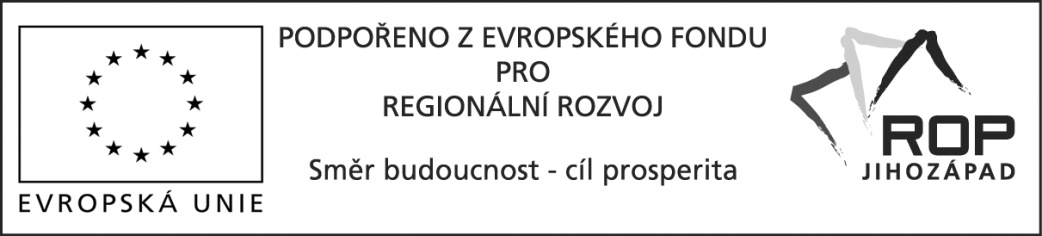 Tento projekt „Modernizace vybavení Základní školy Bechyně, Libušina 164“ je spolufinancován Evropskou unií, reg. č. CZ.1.14/2.4.00/34.03232ZADÁVACÍ DOKUMENTACEVýběrové řízení není realizováno dle zákona 137/2006 Sb., o veřejných zakázkách. Výběrové řízení s možností dílčího plnění je realizováno dle Závazných postupů pro zadávání zakázek spolufinancovaných ze zdrojů EU, nespadajících pod aplikaci zákona č. 137/2006 Sb., o veřejných zakázkách, v programovém období 2007 – 2013. Jedná se o zakázku malého rozsahu 2. kategorie.Zadavatel:Základní škola Františka Křižíka BechyněLibušina 164391 65 BechyněIČ 709 91 766Tel.: 381 211 032www.zslibusina.czObsah 1	Základní identifikační údaje	31.1	Informace o zadavateli	32	Zadávací dokumentace	42.1	Členění zadávací dokumentace	42.2	Obecné informace k zakázce	42.3	Vyjasňování zadávací dokumentace	42.4	Využití zadávací dokumentace	52.5	Podání nabídek	53	Vymezení plnění zakázky	63.1	Předmět plnění	63.2	Doba realizace zakázky	63.3	Místo plnění zakázky	63.4	Zadávací lhůta	74	Obsah a forma nabídky	84.1	Požadavky na jednotný způsob zpracování nabídky	84.2	Členění nabídky	85	Kvalifikační předpoklady dodavatele	105.1	Základní kvalifikační předpoklady	105.2	Profesní kvalifikační předpoklady	106	Prohlášení uchazeče	117	Kupní smlouva, platební podmínky	127.1	Kupní smlouva	127.2	Platební podmínky zadavatele	128	Cenová část nabídky – požadavky na jednotný způsob zpracování ceny	138.1	Nabídková cena	138.2	Způsob doložení a prokázání nabídkové ceny	139	Další informace k zakázce	149.1	Doplňující technické informace k zakázce	149.2	Omezující podmínky pro termín realizace zakázky	149.3	Ochrana důvěrných informací	1410	Variantní řešení	1511	Posouzení a hodnocení nabídek	16Základní identifikační údajeInformace o zadavateliZadavatelZákladní škola Františka Křižíka BechyněLibušina 164391 65 BechyněIČ 709 91 766Tel.: 381 211 032www.zslibusina.czKontaktní osoba:Mgr. Milan Kožíšeke-mail: info@zslibusina.cztelefon: +420 724 124 596Zadávací dokumentaceČlenění zadávací dokumentaceZadávací dokumentace Přílohy: Příloha č. I	CD s přílohami	Příloha č. 1	Krycí list nabídky	Příloha č. 2	Čestné prohlášení o základních kvalifikačních předpokladech	Příloha č. 3	Prohlášení uchazeče	Příloha č. 4	Slepý položkový rozpočet a technická specifikace 	Příloha č. 5a	Závazný návrh kupní smlouvy – část 1	Příloha č. 5b	Závazný návrh kupní smlouvy – část 2	Příloha č. 5c	Závazný návrh kupní smlouvy – část 3Tyto formuláře slouží výhradně k usnadnění práce zájemce při zpracování nabídky a nesmí být nijak měněny. Do vzorů mohou být pouze doplněny relevantní informace (identifikační údaje, cena, podpis, datum atd.).Obecné informace k zakázce Kompletní zadávací dokumentace je rozhodujícím podkladem pro zpracování nabídky. Zadavatel konstatuje, že jím předaná zadávací dokumentace této zakázky je kompletní a splňuje podmínky dle podmínek Regionálního operačního programu NUTS II Jihozápad.Zájemce musí prostudovat všechny pokyny, podmínky a specifikace, aby si ještě před podáním své nabídky vyjasnil požadovaný rozsah a případná sporná ustanovení nebo jiné případné nesrovnalosti ve smyslu podmínek uvedených ve výzvě k podání nabídky a zejména pak požadavky, informace a podrobné pokyny uvedené v „Zadávací dokumentaci“.Vyjasňování zadávací dokumentaceZájemce je oprávněn požadovat po zadavateli dodatečné informace k zadávací dokumentaci za účelem její konkretizace, příp. vyjasnění sporných záležitostí. Případné rozpory je nutné vyjasnit si ještě v průběhu lhůty pro vyžádání dodatečných informací k zadávací dokumentaci. Žádost musí být písemná a musí být doručena zadavateli na adresu podle čl. 1 – základní identifikační údaje, nejpozději 5 dnů před uplynutím lhůty pro podání nabídek. Pokud zájemce podá žádost o dodatečné informace telegraficky, dálnopisem nebo elektronickými prostředky, musí splňovat požadavky stanovené pro písemnou formu občanským zákoníkem a jeho prováděcích vyhlášek. Zadavatel doručí dodatečné informace k zadávacím podmínkám, případně související dokumenty, nejpozději do 4 pracovních dnů ode dne doručení žádosti dodavatele. Dodatečné informace, včetně přesného znění žádosti, doručí zadavatel současně všem dodavatelům, kteří požádali o poskytnutí zadávací dokumentace nebo kterým byla zadávací dokumentace poskytnuta.Zadavatel může poskytnout dodavatelům dodatečné informace k zadávacím podmínkám i bez předchozí žádosti.Využití zadávací dokumentacePředané zadávací podklady uchazeč nevrací. Uchazeč smí použít zadávací podklady jen pro účely tohoto zadávacího řízení, jiné využití se nepřipouští.Podání nabídekLhůta pro podání nabídek:Lhůta pro podání nabídek začíná běžet dnem následujícím po dni odeslání výzvy k podání nabídek a končí dne 25. 2. 2015, 14:00 hodin. Místo pro podání nabídek a jiné upřesňující údaje pro podání nabídek:Obálky s nabídkami budou doručeny poštou nebo osobně na adresu: Základní škola Františka Křižíka BechyněLibušina 164391 65 BechyněKontaktní osoba pro příjem nabídek: Mgr. Milan Kožíšeke-mail: info@zslibusina.cztelefon: +420 724 124 596Nabídky budou doručeny v uzavřených obálkách označených názvem zakázky. Na obálce bude velkými písmeny napsáno „NEOTVÍRAT – VÝBĚROVÉ ŘÍZENÍ – Dodávka vybavení část č. (číslo části, resp. částí, do které se uchazeč hlásí)“. Nabídka bude předložena v českém jazyce v jednom vyhotovení v tištěné podobě.Nabídky doručené po uplynutí stanovené lhůty nebudou zadavatelem přijaty. K otevírání obálek s nabídkami dojde 25. 2. 2015 od 14:15 hodin. Otevírání obálek se uskuteční na adrese: Základní škola Františka Křižíka Bechyně, Libušina 164, 391 65 Bechyně. Otevírání obálek se může zúčastnit maximálně jeden zástupce uchazeče, který podal nabídku do konce lhůty pro podání nabídek. Zástupce uchazeče se prokáže plnou mocí podepsanou oprávněnou osobou za uchazeče jednat, pokud sám není touto osobou.Vymezení plnění zakázkyPředmět plněníPředmětem plnění v rámci části 1 je dodávka nábytku dle technické specifikace pro část 1 (Příloha č. 4 na CD).Předmětem plnění v rámci části 2 je dodávka informačních technologií dle technické specifikace pro část 2 (Příloha č. 4 na CD).Předmětem plnění v rámci části 3 je dodávka výukových pomůcek pro tělesnou výchovu, fyziku a biologii dle technické specifikace pro část 3 (Příloha č. 4 na CD).Součástí zakázky jsou všechny nezbytné práce a činnosti pro komplexní dokončení díla v celém rozsahu zadání, který je vymezen rozpočtem.Předpokládaná hodnota zakázky pro část 1 je stanovena na 415.203,- Kč bez DPH.Předpokládaná hodnota zakázky pro část 2 je stanovena na 452.000,- Kč bez DPH.Předpokládaná hodnota zakázky pro část 3 je stanovena na 175.000,- Kč bez DPH.Projekt je financován z prostředků Regionálního operačního programu NUTS II Jihozápad (ROP NUTS II Jihozápad).Doba realizace zakázkyTermín realizace je závislý na řádném ukončení zadávacího řízení.Požadované termíny realizace zakázky:Část 1Zahájení realizace zakázky: 		dnem podpisu smlouvyDokončení realizace zakázky: 	do 90 dnů od podpisu smlouvyČást 2Zahájení realizace zakázky: 		dnem podpisu smlouvyDokončení realizace zakázky: 	do 90 dnů od podpisu smlouvyČást 3Zahájení realizace zakázky: 		dnem podpisu smlouvyDokončení realizace zakázky: 	do 90 dnů od podpisu smlouvyMísto plnění zakázkyZákladní škola Františka Křižíka BechyněLibušina 164391 65 BechyněZadávací lhůtaZadávací lhůta začíná běžet okamžikem skončení lhůty pro podání nabídek a končí dnem doručení oznámení zadavatele o výběru nejvhodnější nabídky. Zadávací lhůta se prodlužuje uchazečům, s nimiž může zadavatel uzavřít smlouvu, až do doby uzavření smlouvy nebo do zrušení zadávacího řízení. Obsah a forma nabídkyPožadavky na jednotný způsob zpracování nabídkyUchazeč musí předložit nabídku v požadovaném rozsahu a členění, v souladu s vyhlášenými podmínkami zadávacího řízení a dalšími pokyny uvedenými v zadávací dokumentaci. Doklady, dokumenty, cenové podklady a další listiny doložené v nabídce musí být odpovídajícím způsobem seřazeny, ucelené části nabídky jednoznačně označeny a jednotlivé listy nabídky pak očíslovány.Jako celek musí být nabídka řádně uzavřena, event. jiným vhodným způsobem zabezpečena proti manipulaci s jednotlivými listy nabídky. Nabídka bude předána v uzavřené obálce zabezpečené proti možnému rozlepení. Obálka musí být označena obchodním jménem uchazeče včetně adresy, na níž je možné zaslat oznámení, že nabídka byla podána po uplynutí lhůty pro podání nabídek. Obálka bude dále viditelně označena nápisem „NEOTVÍRAT – VÝBĚROVÉ ŘÍZENÍ – Dodávka vybavení část č. (číslo části, resp. částí, do které se uchazeč hlásí)“. Nabídka musí být zpracována přehledně a srozumitelně, tzn. v českém jazyce, případně vložené cizojazyčné listiny v originále musí mít přeloženou úředně ověřenou kopii. Všechny tisky a kopie musí být kvalitní a dobře čitelné, v nabídce nesmí být opravy a přepisy, které by mohly zadavatele uvést v omyl.Pokud uchazeč podá více nabídek samostatně nebo společně s dalšími dodavateli, vyloučí zadavatel všechny tyto nabídky. Žádná práva na náhradu nákladů spojených s účastí v zadávacím řízení nebudou uchazečům přiznána. Členění nabídky Pro snadnou orientaci při posouzení a hodnocení nabídek zadavatel požaduje, aby nabídka uchazeče byla zpracována v následujícím členění: TITULNÍ LIST NABÍDKYKRYCÍ LIST NABÍDKY	Jako krycí list bude použit formulář zadavatele  - Příloha č. 1 na CDČESTNÉ PROHLÁŠENÍ O ZÁKLADNÍCH KVALIFIKAČNÍCH PŘEDPOKLADECH 	Příloha č. 2 na CDPROFESNÍ KVALIFIKAČNÍ PŘEDPOKLADY DODAVATELE	Viz podkapitola 5.2PROHLÁŠENÍ UCHAZEČE 	Příloha č. 3 na CDNACENĚNÝ POLOŽKOVÝ ROZPOČET V TIŠTĚNÉ PODOBĚ	Příloha č. 4 na CDCD s POLOŽKOVÝM ROZPOČTEM ve formátu Microsoft EXCEL 	Příloha č. 4 na CDNÁVRH KUPNÍ SMLOUVY	Příloha č. 5a, 5b, 5c na CD; pokud se uchazeč – dodavatel účastní více než jedné části výběrového řízení, zajistí dodání smlouvy na každou část plnění samostatně. DALŠÍ DOKLADY (doložené uchazečem nad rámec vymezený v zadávací dokumentaci)Kvalifikační předpoklady dodavatele Kvalifikaci splní dodavatel, který prokáže splnění:základních kvalifikačních předpokladůprofesních kvalifikačních předpokladůPokud podává nabídku více dodavatelů společně, musí každý z nich prokázat splnění základních a profesních kvalifikačních předpokladů. V nabídce musí být kvalifikační doklady těchto osob zřetelně odděleny a označeny popisem.Pokud podává nabídku (žádost o účast) více dodavatelů společně, jsou povinni přiložit k žádosti o účast originál nebo ověřenou kopii listiny, z níž vyplývá, že všichni tito dodavatelé budou vůči zadavateli a třetím osobám z jakýchkoli vztahů vzniklých v souvislosti se zakázkou zavázání společně a nerozdílně, a to po celou dobu plnění zakázky i po dobu trvání jiných závazku vyplývajících ze zakázky.Základní kvalifikační předpokladyDodavatel prokáže splnění základních kvalifikačních předpokladů předložením originálu (či úředně ověřené kopie) čestného prohlášení potvrzené osobou oprávněnou jednat či za jménem uchazeče. Doklad prokazující splnění základních kvalifikačních předpokladů nesmí být k poslednímu dni, ke kterému má být prokázáno splnění kvalifikace, starší 90 kalendářních dnů. Jako prohlášení může být použit formulář zadavatele (Příloha č. 2 na CD).Profesní kvalifikační předpokladySplnění profesních kvalifikačních předpokladů prokáže dodavatel, který předloží:Prostou kopii výpisu z obchodního rejstříku nebo prostou kopii výpisu z jiné obdobné evidence (např. živnostenský list, výpis z živnostenského rejstříku).Pokud je ke splnění profesních kvalifikačních předpokladů doručen výpis z obchodního rejstříku, nesmí být tento doklad k poslednímu dni, ke kterému má být prokázáno splnění kvalifikace, starší 90 kalendářních dnů.Prohlášení uchazečeNabídka musí obsahovat prohlášení podepsané osobou oprávněnou jednat jménem či za uchazeče, z něhož mimo jiné vyplývá, že je uchazeč vázán celým obsahem nabídky po celou dobu běhu zadávací lhůty. Jako prohlášení bude použit formulář zadavatele (Příloha č. 3 na CD).Kupní smlouva, platební podmínkyKupní smlouvaObchodní podmínky jsou promítnuty do přiloženého závazného návrhu Kupní smlouvy (Příloha č. 5a, 5b, 5c na CD), který uchazeč použije pro zpracování nabídky, tj. na vyznačených zažlucených místech návrh smlouvy doplní o požadované údaje (identifikační údaje, cena plnění). Uchazeč není kromě doplnění požadovaných údajů oprávněn návrh smlouvy jakkoliv měnit. Návrh kupní smlouvy musí být jednostranně podepsaný osobou oprávněnou jednat jménem či za uchazeče a musí být součástí nabídky uchazeče.Pokud se uchazeč – dodavatel účastní více než jedné části výběrového řízení, zajistí dodání smlouvy na každou část plnění samostatně.Zhotovitel je oprávněn splnit dílo, které bude předmětem smlouvy, formou subdodávek.Dle ustanovení § 147a zákona č. 137/2006 Sb., o veřejných zakázkách zveřejní zadavatel celé znění smlouvy do 15 dnů od jejího uzavření, pokud cena přesáhne 500 000 Kč bez DPH.Platební podmínky zadavateleZadavatel (tj. objednatel) nebude poskytovat zálohy. Další platební podmínky jsou vymezeny v závazném návrhu smlouvy.Cenová část nabídky – požadavky na jednotný způsob zpracování cenyNabídková cenaNabídková cena musí obsahovat veškeré oprávněné náklady nezbytné ke včasné a kompletní realizaci díla.Nabídková cena musí být zpracována v souladu s podmínkami zadávací dokumentace, nabídkový rozpočet bude součástí uzavřené kupní smlouvy.Nabídková cena musí být v místě a čase obvyklá.Způsob doložení a prokázání nabídkové cenyZadávací dokumentace obsahuje slepý (tj. nenaceněný) položkový rozpočet v elektronické podobě (Příloha č. 4 na CD). V případě jakéhokoliv rozporu mezi výše uvedenými dokumenty platí, že základním podkladem je tištěná forma rozpočtu.Uchazeč v nabídce prokáže svou nabídkovou cenu předložením oceněného položkového rozpočtu v tištěné podobě a elektronickou formou ve formátu Microsoft EXCEL na CD.Obsah a struktura předloženého ocenění musí být shodná s formou předaného slepého položkového rozpočtu poskytnutého zadavatelem.Vybraný zhotovitel díla nebude mít při realizaci díla právo domáhat se zvýšení sjednané ceny díla z důvodů chyb nebo nedostatků v jeho nabídkovém rozpočtu.Položkové rozpočty doložené v nabídce budou nedílnou součástí uzavřené kupní smlouvy.Další informace k zakázceDoplňující technické informace k zakázceNejsou.Omezující podmínky pro termín realizace zakázkyTermín zahájení plnění je podmíněn řádným ukončením zadávacího řízení a podepsáním kupní smlouvy.Zadavatel, resp. objednatel si vyhrazuje právo změnit termín zahájení a dokončení díla, event. veškeré dílčí termíny při realizaci díla.Ochrana důvěrných informacíPo podpisu kupní smlouvy jsou smluvní strany povinny zachovávat vůči třetím osobám mlčenlivost o veškerých skutečnostech, o nichž se dozvěděly v souvislosti se smluvními vztahy, a které se týkají činnosti druhé smluvní strany.Variantní řešení Zadavatel variantní řešení nepřipouští.Posouzení a hodnocení nabídekPo uplynutí lhůty pro podání nabídek provede ustanovená komise kontrolu úplnosti nabídek. Pokud nabídka nesplní všechny požadavky stanovené v oznámení o zahájení výběrového řízení, resp. výzvě či v zadávací dokumentaci, jedná se o nabídku neúplnou. Jestliže je nabídka shledána jako neúplná, může být zadavatelem vyřazena z dalšího řízení a nemusí být ani základem pro uzavření smlouvy. O této skutečnosti vyrozumí zadavatel dopisem nebo elektronicky uchazeče, který nabídku podal.Nabídky, které budou doručeny včas a jsou úplné z hlediska požadavků zadavatele, postupují do fáze posouzení a hodnocení jednotlivých nabídek. Nabídky jsou posuzovány z hlediska přijatelnosti nabídky, tzn. z hlediska splnění požadavků zadavatele uvedených v zadávací dokumentaci. Nabídky, které tyto požadavky nesplňují, mohou být zadavatelem vyřazeny z dalšího řízení a nemusí být ani základem pro uzavření smlouvy. O této skutečnosti vyrozumí zadavatel dopisem nebo elektronicky uchazeče, který nabídku podal. V další fázi následuje hodnocení jednotlivých nabídek. Hodnocení se provádí pomocí hodnotících kritérií uvedených ve výzvě k podání nabídek a rovněž zadávací dokumentaci.Kontrolu úplnosti nabídek provede komise pro otevírání obálek. Následné posouzení a hodnocení nabídek, které nebyly v rámci provádění kontroly úplnosti vyřazeny, provede hodnotící komise. Členy obou komisí jmenuje zadavatel. Zadavatel může stanovit, že roli komise pro otevírání obálek bude současně plnit hodnotící komise.Jednotlivé části veřejné zakázky budou posuzovány a hodnoceny nezávisle na nabídkách podaných v jiných částech veřejné zakázky.Kritéria pro hodnocení nabídek a jejich váha:Základním kritériem hodnocení je nejnižší nabídková cena. Váha tohoto hodnotícího kritéria je 100 %. O posouzení a hodnocení nabídek pořídí komise písemnou zprávu.Zadavatel rozhodne o přidělení zakázky. O výsledku výběrového řízení budou bez zbytečného odkladu informováni všichni uchazeči, kteří podali nabídky v řádném termínu pro podání nabídek a nebyli vyloučeni z účasti ve výběrovém řízení.Informace a údaje uvedené v jednotlivých částech zadávací dokumentace vymezují požadavky zadavatele na plnění této zakázky. Uchazeč vezme tyto podklady v úvahu a bude se jimi řídit při zpracování své nabídky.Zadavatel si vyhrazuje právo výběrové řízení kdykoliv zrušit, a to i bez udání důvodu. Zadavatel si vyhrazuje právo odmítnout všechny předložené nabídky.V Bechyni dne 12. 2. 2015……………………..…………Mgr. Milan KožíšekředitelPříloha č. IDodávka vybaveníCD s přílohami